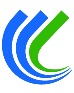 　まちの将来像や各分野の施策（地域コミュニティ、防災、健康、福祉、医療、人権、教育、子育て、文化、スポーツ、農林畜水産業、観光、商工業、自然環境、道路網、公共交通、上下水道、情報化、景観形成 等）など、まちづくり全般について、皆さんの意見・アイデアを下の枠内に自由にご提案ください。※ 集計整理のため、該当する区分を「○」で囲んでください。①性　別（男性・女性）②年　代（２０歳未満・２０代・３０代・４０代・５０代・６０代・７０代・８０歳以上）③住所地（新温泉町内・新温泉町外）